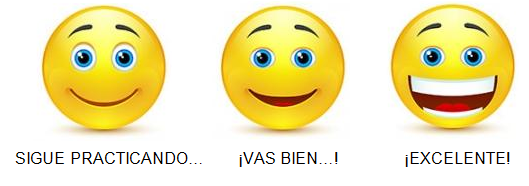 Nombre: ___________________________________   2°año ____                                     (Nombre – Apellido)Objetivo: Reconocer, interpretar y  completar planos.1. ¿cuál representa un espacio más extenso? Márcalo con un  X. 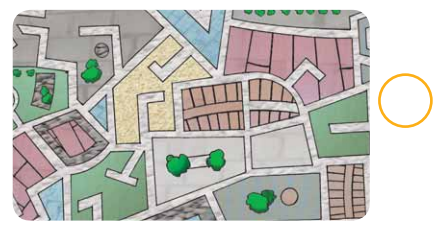 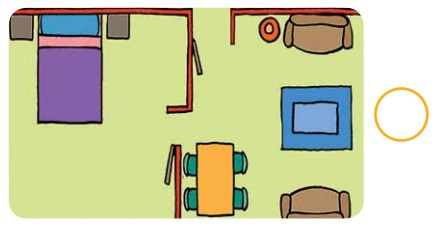 2. Observa las imágenes y luego realiza las actividades.a. Marca con un x la imagen que corresponda a  un plano.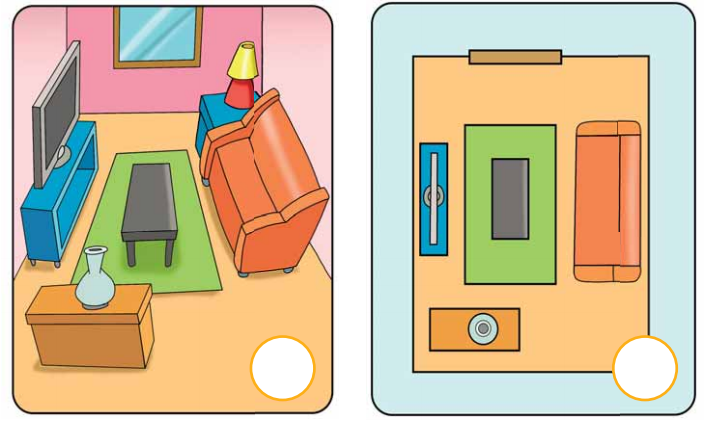 b. ¿Qué objetos de la habitación no están       representados en el plano? ____________________________________
	____________________________________c. Dibuja los objetos que faltan representar.3. Observa el plano y luego completa la simbología escribiendo el significado de los símbolos.
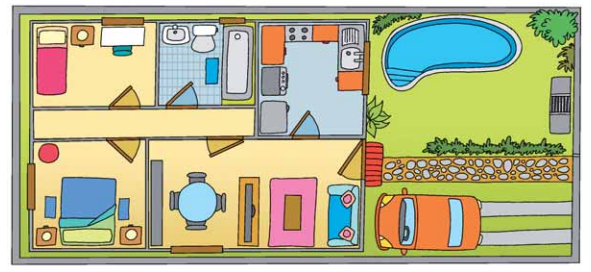 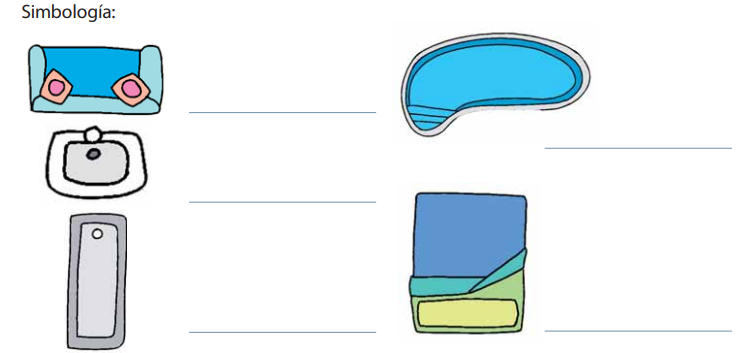 